Câmara Municipal de Congonhinhas    Rua: Oscar Pereira de Camargo, 396 – Centro – Fone: (43) 3554.1361- Cep: .86.320-000 – Congonhinhas – Pr.31ª REUNIÃO ORDINÁRIA A SER REALIZADA EM 19-10-2021.			Pauta do dia:PROJETOS DE LEIS EM APRECIAÇÃO:Projeto de Lei nº 033/2021, que institui a Política Pública do Município de Congonhinhas para o controle populacional de Cães e Gatos, estabelece sanções e penalidades administrativas para aqueles que praticarem maus-tratos aos animais e descumprirem as normas previstas nesta Lei, e dá outras providências;Projeto de Lei nº 034/2021, que institui a cobrança e arrecadação da Taxa de Coleta de Lixo por meio de Contrato de Programa nº 137/2014, celebrado entre a Companhia de Saneamento do Paraná – SANEPAR e determina outras providências;REQUERIMENTO: apresentado pelo Vereador Lucimar A. de Lima, onde requer informações sobre o Plano Plurianual – PPA do Município de Congonhinhas -Pr., conforme segue:1- A proposta do Plano Plurianual – PPA, já foi elaborada?2- Se não foi elaborada, por qual motivo ainda a elaboração não foi concluída?3- Se já concluída, por qual motivo a proposta do Plano Plurianual – PPA ainda não foi apresentada para apreciação e votação na Câmara de Vereadores?OFÍCIOS/INDICACAÇÕES:PEDIDOS DO VEREADOR LUCIMAR ANGELO DE LIMA:1- Indica ao setor responsável, para assim que for possível fazer manutenção na iluminação do Cemitério Municipal. Na entrada principal tem 1 lâmpada quebrada e também pela entrada principal do lado esquerdo perto do pé de manga tem um poste que está com curto circuito e necessita fazer manutenção;2- Indica ao setor responsável, para analisar a possibilidade de incluir nas próximas licitações todos os medicamentos de uso contínuo, são medicamentos caros e grande parte da população que faz uso desse tipo de medicamento, estão com dificuldades para comprar tais medicamentos;3- Indica ao setor responsável, para analisar a possibilidade de mudar o nome da Rua: Araucária da localizada na Vila Ribeiro, para Rua: Antônio Dantas de Góes, segue em anexo a justificativa;4- Indica ao setor responsável, para que o mais breve possível fazer a contratação de um motorista para atender o Setor da Assistência Social, segue em anexo a justificativa;5- Reiterando minha indicação, solicito que seja realizada manutenção e reforma do Necrotério do Cemitério Municipal, principalmente no telhado que está em péssimas condições, oferecendo risco para a população.PEDIDO DO VEREADOR EVERTON CARLOS MACHADO:1- Indica ao setor competente, que seja visto a possibilidade de ser feito melhorias na Praça central e que seja colocado novos bancos.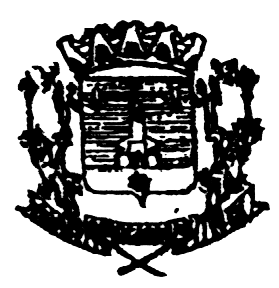 